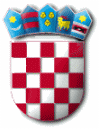 Na temelju članka 7. stavka 4. Odluke o zakupu javnih površina („Službene novine Primorsko – goranske županije“ broj 10/19 i 9/21) i Zapisnika o pregledu ponuda pristiglih na Javni natječaj za zakup javnih površina (KLASA: 372-03/23-01/6, URBROJ: 2170-31-03/17-23-2 od 26. travnja 2023. godine) općinski načelnik Općine Punat donosiODLUKUo izboru najbolje ponudeČlanak 1.Prihvaća se prijedlog Povjerenstva za provedbu javnog natječaja za odabir najpovoljnijih ponuditelja za zakup javnih površina u postupku Javnog natječaja za zakup javnih površina (KLASA: 372-03/23-01/06, URBROJ: 2170-31-03/1-23-1) objavljenog dana 11. travnja 2023. godine.Članak 2.MOTION SERVICE j.d.o.o., Obala 109, 51521 Punat, odabire se kao najpovoljniji ponuditelj za zakup javne površine – terase za postavljanje stolova i stolica ugostiteljskih objekata za:- Terasa 16 (dio z.č. 8514/12, 8555/1 i 8555/3 k.o. Punat), površine 116,50 m² i Terasa 19 (dio z.č. 8514/1 k.o. Punat), površine 17 m2, s ponuđenom zakupninom u iznosu od 55,00 EUR/m2 odnosno ukupno 7.342,50 EUR.Članak 3.KAPRONCA d.o.o., Hruševečka 9, 10000 Zagreb, odabire se kao najpovoljniji ponuditelj za zakup javne površine – lokacija „Pod gušternu uz dječje igralište – uz šetnicu“, dio 9136/1 k.o. Punat, 1 (jedno) prodajno mjesto s kioskom za prodaju autohtonih proizvoda, suvenira iz kućne radinosti, plažnog asortimana, unikatnog nakita te drugih proizvoda od lokalnog, regionalnog i nacionalnog značaja, s ponuđenom zakupninom u iznosu od 5.800,00 EUR.Članak 4.       Nebojša Nikić, Maksimirska 51, 10000 Zagreb, odabire se kao najpovoljniji ponuditelj za zakup javne površine –  lokacija „Pod gušternu – plato ispod autobusnog stajališta uz ulicu Obala“, dio z.č. 8514/6 i dio 8514/9 k.o. Punat, 1 (jedno) prodajno mjesto za prodaju slika (pano 3x2m), s ponuđenom zakupninom u iznosu od 800,00 EUR.Članak 5.       Ivan Žagar, nositelj obiteljskog poljoprivrednog gospodarstva ŽAGAR IVAN, Štefanje 2, Štefanje, odabire se kao najpovoljniji ponuditelj za zakup javne površine – prostor „zelene tržnice“, dio z.č. 8485/1 k.o. Punat, 1 (jedno) mjesto za prodaju voća i povrća (3m²) , s ponuđenom zakupninom u iznosu od 510,00 EUR.Članak 6.        OPG „PULINA“, Igor Šimunić, Ruđera Boškovića 38, 51521 Punat , odabire se kao najpovoljniji ponuditelj za zakup javne površine –  lokacija „ispred Lučke ispostave“, dio z.č. 8514/1 k.o. Punat, 1 (jedno) mjesto za prodaju domaćih autohtonih proizvoda obiteljskih poljoprivrednih gospodarstava, unikatnog nakita, ručnih radova, balona ili slatkiša i slično (2 m2), s ponuđenom zakupninom u iznosu od 701,00 EUR.Članak 7.Ova Odluka stupa na snagu danom donošenja.OPĆINSKI NAČELNIKDaniel Strčić, bacc.inf. R E P U B L I K A  H R V A T S K APRIMORSKO – GORANSKA ŽUPANIJAOPĆINA PUNATOPĆINSKI NAČELNIKKLASA: 372-03/23-01/6URBROJ: 2170-31-02/1-23-3Punat, 2. svibnja 2023. godine